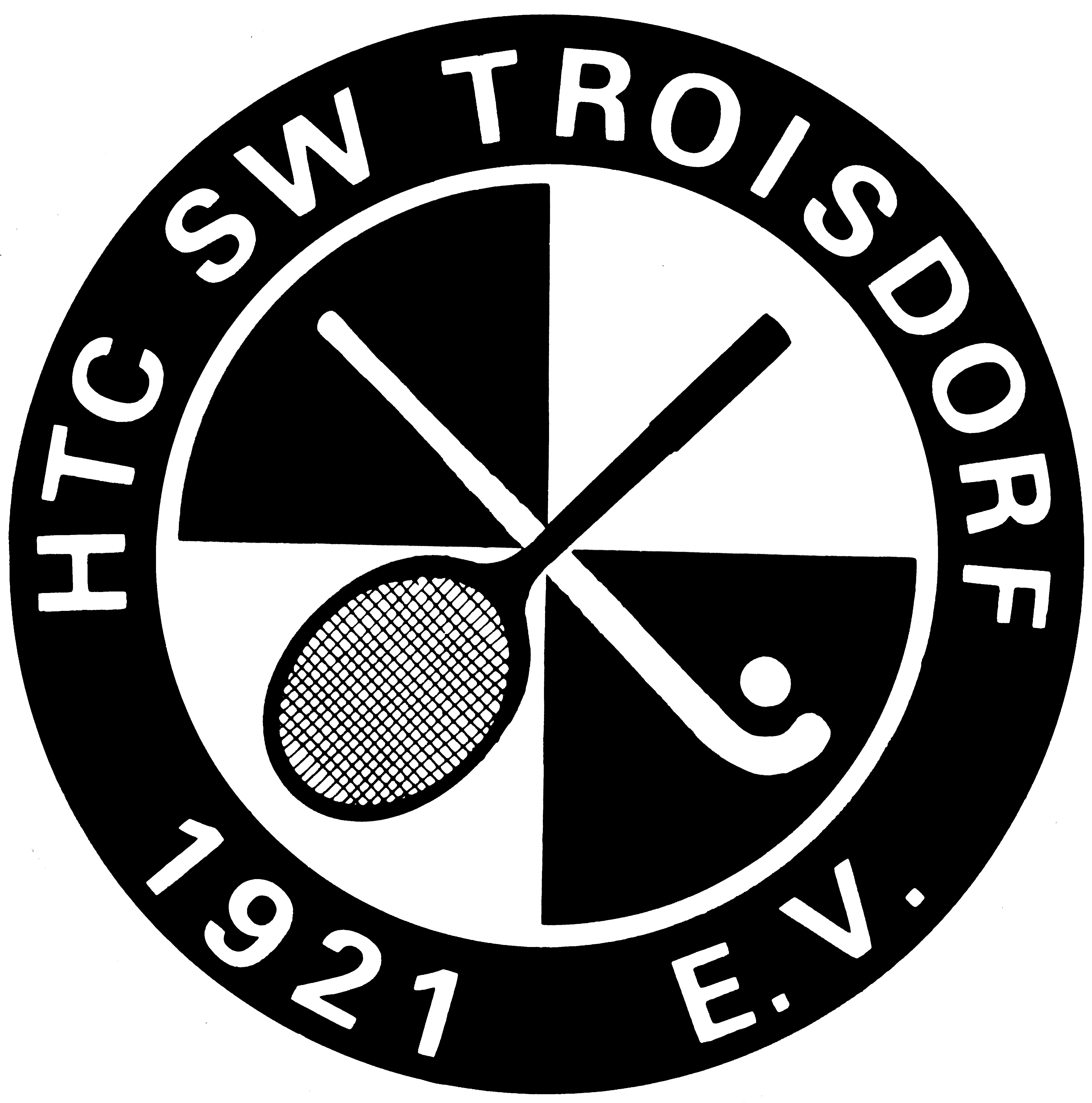 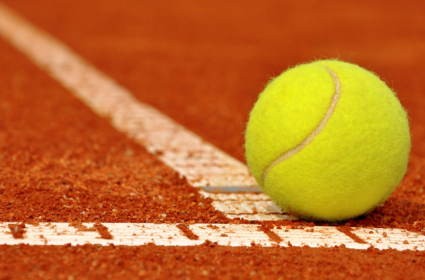 Spieltermine U9: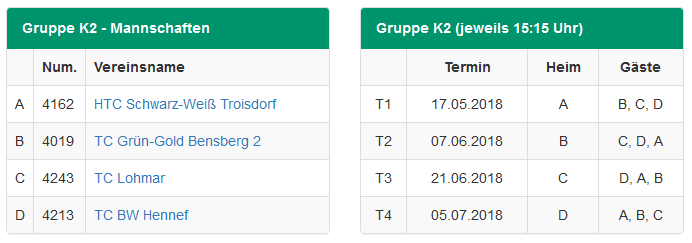 Spieltermine U11: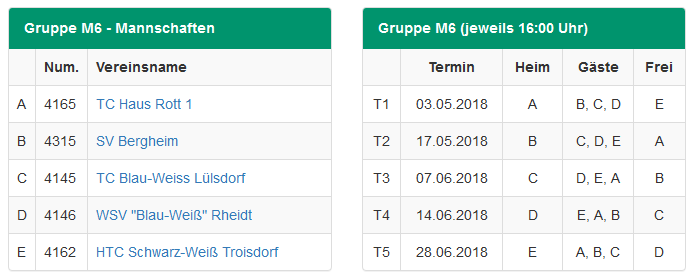 